Publicado en Zaragoza el 22/09/2016 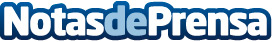 El diseño web de marca blanca ¿qué es?Los modelos de negocio están cambiando y cada vez se recurre más a la externalización de servicios. De lo que no se había oído hablar hasta ahora es sobre la posibilidad de ofrecer diseño web de marca blancaDatos de contacto:Javierwww.azedigital.comNota de prensa publicada en: https://www.notasdeprensa.es/el-diseno-web-de-marca-blanca-que-es_1 Categorias: Nacional Finanzas Telecomunicaciones Marketing Emprendedores E-Commerce http://www.notasdeprensa.es